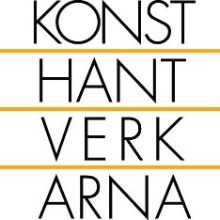 UTSTÄLLNINGSPROGRAM VÅREN 201510 JAN-28 JAN.”NU”HELENA ENGARÅS, KARIN GYLLERFELT, ANNAKARIN HAAG OCH YAN FENG ZHANGCURATOR: MIA E. GÖRANSSONIntro av fyra nyutexaminerade konsthantverkare från HDK, Göteborg.Smycken, textil och keramik.31 JAN-18 FEB.”SAMLAT OCH SORTERAT” HEDVIG WESTERMARKSmycken21 FEB.-11 MARS”A-SOM I ANNA, K-SOM I KÅKS”ANNA KÅKSKeramik14 MARS- 8 APRIL”NEW”STEFAN ANDERSON, MARIA KRISTOFFERSON, EMMA KRONVALL, CECILIA LEVY, CAROLINE LINDHOLM, ANDERS LJUNGBERG, MÄRTA MATTSON OCH GUNNEL SAHLINVåra nya medlemmar 2015. Keramik, smycken, glas, papper och corpus.11 APRIL-6 MAJ”BJÖRK”CATARINA HÄLLZONSmycken9 MAJ-27 MAJ”VÅR”MEDLEMMARKeramik, textil, smycken, papper och glas30 MAJ-23 JUNI”I BETRAKTARENS ÖGA”MARIA COTELLESSAKeramikVänligen kontakta mig i de fall där du vill ha mera informationom en specifik utställning och/eller bilder. Önskar du intervju ellerannan kontakt med utställaren så förmedlar jag det. I annat fall såskickas pressrelease ut 3-4 veckor före utställningens början.Bilder och pressrelease kommer också finnas på Newsdesk.Kontaktperson: Esmé Alexander, Intendent/Konstnärlig ledareesme.alexander@konsthantverkarna.se, tel. 08-611 03 70